143981, М.О., г. Балашиха, мкр. Кучино,                                          Тел./факс  8 (495) 785-73-63,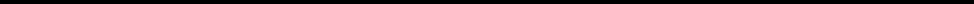 ул. Южная, владение 13А                                                                                       8 (498) 304-69-13                                                                                                                       е-mail: 7857363@mail.ruПеречень оказываемых услуг по перезарядке огнетушителей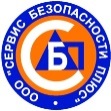 ОБЩЕСТВО С ОГРАНИЧЕННОЙ ОТВЕТСТВЕННОСТЬЮ”СЕРВИС БЕЗОПАСНОСТИ ПЛЮС”Огнетушители порошковые (ОП). Перезарядка и техническое обслуживание.Огнетушители порошковые (ОП). Перезарядка и техническое обслуживание.Замена и ремонт деталей огнетушителей ОП.Замена и ремонт деталей огнетушителей ОП.Наименование услугЦена, руб.(за 1 единицу)Замена газогенератора ОПУ-10135,00Замена газогенератора ОПУ-5107,00Замена датчика давления (манометр)96,00Замена ЗПУ ОП-1 - ОП-3133,00Замена ЗПУ ОП-4 - ОП-10180,00Замена ЗПУ ОП-25, ОП-100628,00Замена крышки на ЗПУ ОПУ-4 -  ОПУ-1092,00Замена пусковой рукоятки на ЗПУ ОП-50, ОП-100120,00Замена пускового баллончика 0,175 л.110,00Замена пускового баллончика 0,330 л.130,00Замена распылителя ОП-1, ОП-380,00Замена рукоятки ОП-4, ОП-1085,00Замена сифонной трубки ОП-1 - ОП-1070,00Замена сифонной трубки ОП-25, ОП-10090,00Замена колеса ОП-25, ОП-100392,00Замена уплотнительного кольца ОП-1, ОП-1040,00Замена уплотнительного кольца ОП-25, ОП-10080,00Замена чеки ОП20,00Замена шланга к ОП-4, ОП-10 (d-14, d-16)108,00Замена шланга ОПУ-4 -  ОПУ-10 (с клещами)135,00Замена шланга ОП-25, ОП-1001 200,00Продувка шланга ОП-4, ОП-1024,00Продувка шланга ОП-25, ОП-10080,00Ремонт тележки ОП-25, ОП-100530,00Ремонт ЗПУ ОП-1 - ОП-1055,00Ремонт ЗПУ ОП-25, ОП-100180,00Перезарядка и техническое обслуживание огнетушителей ОП.Перезарядка и техническое обслуживание огнетушителей ОП.Перезарядка и техническое обслуживание ОП-1 ( включает ОТВ)122,00Перезарядка и техническое обслуживание ОП-2 (включает ОТВ)135,00Перезарядка и техническое обслуживание ОП-3 ( включает ОТВ)148,00Перезарядка и техническое обслуживание ОП-4, ОП-5 ( включает ОТВ)195,00Перезарядка и техническое обслуживание ОП-6 (включает ОТВ)213,00Перезарядка и техническое обслуживание ОП-8, ОП-10 (включает ОТВ)267,00Перезарядка и техническое обслуживание ОП-35 (не включает ОТВ)900,00Перезарядка и техническое обслуживание ОП-50 (не включает ОТВ)1 000,00Наименование услугЦена, руб.(за 1 единицу)Перезарядка и техническое обслуживание ОП-100 (не включает ОТВ)1 200,00Порошок (ОТВ) для перезарядки огнетушителей50,00Замена роторной пломбы10,00Огнетушители углекислотные (ОУ). Перезарядка и техническое обслуживание.Огнетушители углекислотные (ОУ). Перезарядка и техническое обслуживание.Замена и ремонт деталей огнетушителей ОУ.Замена и ремонт деталей огнетушителей ОУ.Взвешивание ОУ-1 - ОУ-663,00Взвешивание ОУ-8 - ОУ-2099,00Взвешивание ОУ-25 - ОУ-80149,00Замена ЗПУ к ОУ  от 25 до 80 л.630,00Замена ЗПУ к ОУ от 1 до 10 л245,00Замена раструба в сборе со шлангом ОУ-25 - ОУ-80930,00Замена раструба в сборе с выкидной трубкой ОУ-1 - ОУ-370,00Замена раструба в сборе со шлангом ОУ-4 - ОУ-10 220,00Замена рукоятки50,00Замена сифонной трубки ОУ-1 - ОУ-390,00Замена раструба35,00Замена тележки ОУ-10359,00Замена тележки ОУ-20497,00Замена тележки ОУ-25786,00Замена тележки ОУ-40786,00Замена чеки ОУ20,00Ремонт тележки ОУ-10, ОУ-20, ОУ-40, ОУ-80245,00Ремонт и проверка ЗПУ на плотность от 1 до 80 л95,00Перезарядка и техническое обслуживание огнетушителей ОУ.Перезарядка и техническое обслуживание огнетушителей ОУ.Перезарядка и техническое обслуживание ОУ-1168,00Перезарядка и техническое обслуживание ОУ-2223,00Перезарядка и техническое обслуживание ОУ-3253,00Перезарядка и техническое обслуживание ОУ-5297,00Перезарядка и техническое обслуживание ОУ-6341,00Перезарядка и техническое обслуживание ОУ-8418,00Перезарядка и техническое обслуживание ОУ-10528,00Перезарядка и техническое обслуживание ОУ-20880,00Перезарядка и техническое обслуживание ОУ-25902,00Перезарядка и техническое обслуживание ОУ-401 474,00Перезарядка и техническое обслуживание ОУ-802 893,00Замена роторной пломбы10,00Огнетушители Воздушно-Пенные (ОВП).  Перезарядка и техническое обслуживание.Огнетушители Воздушно-Пенные (ОВП).  Перезарядка и техническое обслуживание.Замена и ремонт деталей огнетушителей ОВП.Замена и ремонт деталей огнетушителей ОВП.Замена датчика давления (манометр)138,00Замена запорно-пускового клапана ОВП-4, ОВП-8, ОВП-10121,00Замена запорно-пускового клапана ОВП-50, ОВП-100184,00Замена ЗПУ в сборе ОВП-4, ОВП-8, ОВП-10150,00Замена ЗПУ в сборе ОВП-50, ОВП-100615,00Наименование услугЦена, руб.(за 1 единицу)Замена колес ОВП-50, ОВП-1001 470,00Замена пускового баллончика ОВП-5 0,175127,00Замена пускового баллончика ОВП-6, 10  0,330150,00Замена рукоятки ОВП-4, ОВП-8, ОВП-1098,00Замена рукоятки ОВП-50, ОВП-100138,00Замена сифонной трубки ОВП-50, ОВП-100104,00Замена уплотнительного кольца ОВП4, ОВП-1046,00Замена уплотнительного кольца ОВП-50, ОВП-10069,00Замена шланга с пеногенератором ОВП-4(з), ОВП-8(з), ОВП-10(з)161,00Замена шланга с пеногенератором ОВП-50(з)1 932,00Замена шланга с пеногенератором ОВП-100(з)2 289,00Замена чеки ОВП20,00Ремонт ЗПУ ОВП-4, ОВП-8, ОВП-1075,00Ремонт ЗПУ ОВП-50, ОВП-100308,00Перезарядка и техническое обслуживание огнетушителей ОВП.Перезарядка и техническое обслуживание огнетушителей ОВП.Перезарядка и техническое обслуживание ОВП-4(б), ОВП-5(б)148,00Перезарядка и техническое обслуживание ОВП-4(з)121,00Перезарядка и техническое обслуживание ОВП-8(б), ОВП-10(б)202,00Перезарядка и техническое обслуживание ОВП-8(з), ОВП-10(з)275,00Перезарядка и техническое обслуживание ОВП-50(з)1381,00Перезарядка и техническое обслуживание ОВП-100(з)1766,00Замена роторной пломбы10,00Дополнительные услугиДополнительные услугиНаклейка инструкции по эксплуатации огнетушителя30,00Покраска огнетушителя от 1 до 8л.100,00Покраска огнетушителя от 10 до 100л.200,00Очистка огнетушителя (ацетон)50,00Утилизация огнетушителя50,00Проверка работоспособности ручного огнетушителя80,00Проверка работоспособности передвижного огнетушителя170,00Запись в журнал учета огнетушителей30,00Выезд специалиста на объект1 000,00Доставка (в одну сторону, в один адрес) при заказе:Доставка (в одну сторону, в один адрес) при заказе:до 15.000руб500,00от 15.000руб250,00